RESERVE BANK OF INDIA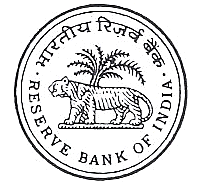 Estate Department, Bakery Junction, Thiruvananthapuram - 695033NOTICE INVITING E-TENDERE-Tenders in two Parts viz., Part-I (Techno-Commercial Bid) and Part-II (Financial Bid) are invited from Companies/Firms/Agencies for the Supply, Installation, Testing & Commissioning of 19 No’s IP based CCTV Cameras and 1 No. of Recording Server for existing IP CCTV System at MOB, Reserve Bank of India, Thiruvananthapuram and SITC of 4 No’s IP based CCTV Cameras for Reserve Bank of India, Kochi at an Estimated Cost of ₹31 Lakh as detailed below:E-Tender No.                    :  RBI/ Thiruvananthapuram/ Estate/27/23-24/ET/42E-Tender View Date         : From April 24, 2023, 2:00 pmDue Date of Submission   :  May 31, 2023, 2.00 pmPlease visit the websites viz. ‘www.rbi.org.in’ or ‘www.mstcecommerce.com/eprochome/rbi’ for more details. E-tenders are to be submitted only on the Bank’s e-procurement portal viz. ‘www.mstcecommerce.com/eprochome/rbi’. The venue, mode and minutes of pre-bid meeting, any amendments, clarifications, extension of time, etc. will only be uploaded on the above-mentioned websites and will not be published in newspapers.Thiruvananthapuram                                                                                                                                             April 24, 2023                                                                                                 Regional Director for Kerala & Lakshadweep                                                                                                                                                                                                                                                                                                         “Don’t get cheated by Emails/SMSs/Calls promising you money” भारतीय रिज़र्व बैंक संपदा विभाग, बेकरी जंक्‍शन, तिरुवनंतपुरम – 695 033 ई-निविदा आमंत्रण नोटिस ₹ 31 लाख के अनुमानित लागत पर मुख्‍य कार्यालय भवन, भारतीय रिज़र्व बैंक, तिरुवनंतपुरम में 19 आईपी आधारित सीसीटीवी कैमरों की आपूर्ति, स्थापना, परीक्षण एवं कमीशनिंग तथा विद्यमान आईपी सीसीटीवी के लिए एक रिकॉर्डिंग सर्वर और भारतीय रिज़र्व बैंक, कोच्‍ची के लिए 4 के आईपी आधारित सीसीटीवी कैमरों की आपूर्ति, स्थापना, परीक्षण और कमीशनिंग करने के लिए कंपनियों / फर्मों / एजेंसियों से ई-निविदा दो भागों यानी भाग – 1 (तकनीकी – वाणिज्यिक बोली) तथा भाग – 2 (वित्‍तीय बोली) में आमंत्रित किए जाते हैं जिसका विविरण निम्‍नप्रकार है।  ई-निविदा नं.                 : आरबीआई / तिरुवनंतपुरम / संपदा /27/23-24/ET/42ई- निविदा प्रदर्शन तारीख       : 24 अप्रैल 2023, शाम 2.00 बजे सेप्रस्‍तुति के लिए अंतिम तारीख  : 31 मई 2023, दोपहर 2.00 बजे अधिक जानकारी के लिए कृपया ‘www.rbi.org.in’ या ‘www.mstcecommerce.com/eprochome/rbi वेबसाइट देखें। ई-निविदा केवल बैंक के ई-खरीद पोर्टल www.mstcecommerce.com/eprochome/rbi पर ही प्रस्तुत करें। पूर्व-बोली बैठक का स्थान, माध्यम और कार्यवृत्‍त, किसी भी संशोधन, स्पष्टीकरण, समय बढाना आदि के बारे में जानकारी केवल उक्त वेबसाइटों पर ही अपलोड की जाएंगी और समाचार पत्रों में प्रकाशित नहीं की जाएंगी।तिरुवनंतपुरम                                                                                                                                             24 अप्रैल 2023                                                                                     क्षेत्रीय निदेशक केरल और लक्षद्वीप के लिए                                                                                                                                 “पैसे देने का वादा करने वाले ई-मेल / एसएमएस / फोन कॉल का शिकार न बनें।”